2017-2018Bachelor of Arts (B.A.) Degree – Economics Major
The economics major is built around a group of core courses, including courses in microeconomics and macroeconomics. Students develop an understanding of economic theory and quantitative methods and learn how to apply this economic way of thinking to a broad range of real world topics.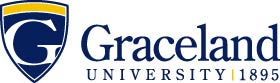 Name:        ID:      Bachelor of Arts (B.A.) Degree – Economics Major
The economics major is built around a group of core courses, including courses in microeconomics and macroeconomics. Students develop an understanding of economic theory and quantitative methods and learn how to apply this economic way of thinking to a broad range of real world topics.Name:        ID:      Bachelor of Arts (B.A.) Degree – Economics Major
The economics major is built around a group of core courses, including courses in microeconomics and macroeconomics. Students develop an understanding of economic theory and quantitative methods and learn how to apply this economic way of thinking to a broad range of real world topics.Name:        ID:      Bachelor of Arts (B.A.) Degree – Economics Major
The economics major is built around a group of core courses, including courses in microeconomics and macroeconomics. Students develop an understanding of economic theory and quantitative methods and learn how to apply this economic way of thinking to a broad range of real world topics.Name:        ID:      Bachelor of Arts (B.A.) Degree – Economics Major
The economics major is built around a group of core courses, including courses in microeconomics and macroeconomics. Students develop an understanding of economic theory and quantitative methods and learn how to apply this economic way of thinking to a broad range of real world topics.Name:        ID:      Bachelor of Arts (B.A.) Degree – Economics Major
The economics major is built around a group of core courses, including courses in microeconomics and macroeconomics. Students develop an understanding of economic theory and quantitative methods and learn how to apply this economic way of thinking to a broad range of real world topics.Name:        ID:      Bachelor of Arts (B.A.) Degree – Economics Major
The economics major is built around a group of core courses, including courses in microeconomics and macroeconomics. Students develop an understanding of economic theory and quantitative methods and learn how to apply this economic way of thinking to a broad range of real world topics.Name:        ID:      Bachelor of Arts (B.A.) Degree – Economics Major
The economics major is built around a group of core courses, including courses in microeconomics and macroeconomics. Students develop an understanding of economic theory and quantitative methods and learn how to apply this economic way of thinking to a broad range of real world topics.Name:        ID:      Courses in BOLD are required by this majorCourses in regular type are to fulfill essential education learning requirements and DO NOT have to be taken the specific semester stated.Courses in ITALIC are strongly recommended+denotes courses offered only every other yearALSO REQUIRED FOR GRADUATION120 credit hours39 Upper division credits2.00 GPACompletion of all major & essential education requirementsFirst Year FallLO GoalSem HoursDate MetFirst Year SpringLO GoalSem HoursDate MetCourses in BOLD are required by this majorCourses in regular type are to fulfill essential education learning requirements and DO NOT have to be taken the specific semester stated.Courses in ITALIC are strongly recommended+denotes courses offered only every other yearALSO REQUIRED FOR GRADUATION120 credit hours39 Upper division credits2.00 GPACompletion of all major & essential education requirementsECON1300 Macroeconomics5c3ECON1320 Microeconomics5c3Courses in BOLD are required by this majorCourses in regular type are to fulfill essential education learning requirements and DO NOT have to be taken the specific semester stated.Courses in ITALIC are strongly recommended+denotes courses offered only every other yearALSO REQUIRED FOR GRADUATION120 credit hours39 Upper division credits2.00 GPACompletion of all major & essential education requirementsENGL1110 Discourse I ORENGL1120 Honors Discourse I1a3MATH1380 Intro to Stats6b3Courses in BOLD are required by this majorCourses in regular type are to fulfill essential education learning requirements and DO NOT have to be taken the specific semester stated.Courses in ITALIC are strongly recommended+denotes courses offered only every other yearALSO REQUIRED FOR GRADUATION120 credit hours39 Upper division credits2.00 GPACompletion of all major & essential education requirementsENGL1110 Discourse I ORENGL1120 Honors Discourse I1a3ENGL2100 Discourse II ORENGL2120 Honors Discourse II      1b3Courses in BOLD are required by this majorCourses in regular type are to fulfill essential education learning requirements and DO NOT have to be taken the specific semester stated.Courses in ITALIC are strongly recommended+denotes courses offered only every other yearALSO REQUIRED FOR GRADUATION120 credit hours39 Upper division credits2.00 GPACompletion of all major & essential education requirementsKnowledge of the Physical and Natural World: Math*     6b3Elective      3Courses in BOLD are required by this majorCourses in regular type are to fulfill essential education learning requirements and DO NOT have to be taken the specific semester stated.Courses in ITALIC are strongly recommended+denotes courses offered only every other yearALSO REQUIRED FOR GRADUATION120 credit hours39 Upper division credits2.00 GPACompletion of all major & essential education requirementsKnowledge of the physical and Natural World: Science      6a3Elective      3Courses in BOLD are required by this majorCourses in regular type are to fulfill essential education learning requirements and DO NOT have to be taken the specific semester stated.Courses in ITALIC are strongly recommended+denotes courses offered only every other yearALSO REQUIRED FOR GRADUATION120 credit hours39 Upper division credits2.00 GPACompletion of all major & essential education requirementsINTD1100 Critical Thinking in Arts & Sciences23Courses in BOLD are required by this majorCourses in regular type are to fulfill essential education learning requirements and DO NOT have to be taken the specific semester stated.Courses in ITALIC are strongly recommended+denotes courses offered only every other yearALSO REQUIRED FOR GRADUATION120 credit hours39 Upper division credits2.00 GPACompletion of all major & essential education requirementsTotal Hours15Total Hours15Courses in BOLD are required by this majorCourses in regular type are to fulfill essential education learning requirements and DO NOT have to be taken the specific semester stated.Courses in ITALIC are strongly recommended+denotes courses offered only every other yearALSO REQUIRED FOR GRADUATION120 credit hours39 Upper division credits2.00 GPACompletion of all major & essential education requirementsNotes:      Notes:      Notes:      Notes:      Notes:      Notes:      Notes:      Notes:      Courses in BOLD are required by this majorCourses in regular type are to fulfill essential education learning requirements and DO NOT have to be taken the specific semester stated.Courses in ITALIC are strongly recommended+denotes courses offered only every other yearALSO REQUIRED FOR GRADUATION120 credit hours39 Upper division credits2.00 GPACompletion of all major & essential education requirementsSecond Year FallLO GoalSemHoursDate MetSecond Year SpringLO GoalSem HoursDate MetCourses in BOLD are required by this majorCourses in regular type are to fulfill essential education learning requirements and DO NOT have to be taken the specific semester stated.Courses in ITALIC are strongly recommended+denotes courses offered only every other yearALSO REQUIRED FOR GRADUATION120 credit hours39 Upper division credits2.00 GPACompletion of all major & essential education requirementsBUAD1420 Math for Decision Making (if not taking Calculus I)3Upper Division Economics Elective#3Courses in BOLD are required by this majorCourses in regular type are to fulfill essential education learning requirements and DO NOT have to be taken the specific semester stated.Courses in ITALIC are strongly recommended+denotes courses offered only every other yearALSO REQUIRED FOR GRADUATION120 credit hours39 Upper division credits2.00 GPACompletion of all major & essential education requirementsElective      3Global Learning+     43Courses in BOLD are required by this majorCourses in regular type are to fulfill essential education learning requirements and DO NOT have to be taken the specific semester stated.Courses in ITALIC are strongly recommended+denotes courses offered only every other yearALSO REQUIRED FOR GRADUATION120 credit hours39 Upper division credits2.00 GPACompletion of all major & essential education requirementsKnowledge of Human Culture: Arts5a3Knowledge of the Human Culture: Humanities      5b3Courses in BOLD are required by this majorCourses in regular type are to fulfill essential education learning requirements and DO NOT have to be taken the specific semester stated.Courses in ITALIC are strongly recommended+denotes courses offered only every other yearALSO REQUIRED FOR GRADUATION120 credit hours39 Upper division credits2.00 GPACompletion of all major & essential education requirementsKnowledge of human Culture: Histories      5d3Elective      3Courses in BOLD are required by this majorCourses in regular type are to fulfill essential education learning requirements and DO NOT have to be taken the specific semester stated.Courses in ITALIC are strongly recommended+denotes courses offered only every other yearALSO REQUIRED FOR GRADUATION120 credit hours39 Upper division credits2.00 GPACompletion of all major & essential education requirementsElective      3Elective      3Courses in BOLD are required by this majorCourses in regular type are to fulfill essential education learning requirements and DO NOT have to be taken the specific semester stated.Courses in ITALIC are strongly recommended+denotes courses offered only every other yearALSO REQUIRED FOR GRADUATION120 credit hours39 Upper division credits2.00 GPACompletion of all major & essential education requirementsTotal Hours15Total Hours15Courses in BOLD are required by this majorCourses in regular type are to fulfill essential education learning requirements and DO NOT have to be taken the specific semester stated.Courses in ITALIC are strongly recommended+denotes courses offered only every other yearALSO REQUIRED FOR GRADUATION120 credit hours39 Upper division credits2.00 GPACompletion of all major & essential education requirementsNotes: Be sure to connect with your faculty advisor early on during the third year to discuss internship opportunities! Internships need to be approved in order to receive academic credit.     	Notes: Be sure to connect with your faculty advisor early on during the third year to discuss internship opportunities! Internships need to be approved in order to receive academic credit.     	Notes: Be sure to connect with your faculty advisor early on during the third year to discuss internship opportunities! Internships need to be approved in order to receive academic credit.     	Notes: Be sure to connect with your faculty advisor early on during the third year to discuss internship opportunities! Internships need to be approved in order to receive academic credit.     	Notes: Be sure to connect with your faculty advisor early on during the third year to discuss internship opportunities! Internships need to be approved in order to receive academic credit.     	Notes: Be sure to connect with your faculty advisor early on during the third year to discuss internship opportunities! Internships need to be approved in order to receive academic credit.     	Notes: Be sure to connect with your faculty advisor early on during the third year to discuss internship opportunities! Internships need to be approved in order to receive academic credit.     	Notes: Be sure to connect with your faculty advisor early on during the third year to discuss internship opportunities! Internships need to be approved in order to receive academic credit.     	Courses in BOLD are required by this majorCourses in regular type are to fulfill essential education learning requirements and DO NOT have to be taken the specific semester stated.Courses in ITALIC are strongly recommended+denotes courses offered only every other yearALSO REQUIRED FOR GRADUATION120 credit hours39 Upper division credits2.00 GPACompletion of all major & essential education requirementsThird Year Fall(check your degree audit!)LO GoalSemHoursDate MetThird Year SpringLO GoalSem HoursDate MetECON3350 Inter. Micro Theory3ECON3360 Inter. Macro Theory3Ethical Thinking & Action      33ENGL3100 Discourse III1c3Elective      3Upper Division Econ. Elective      3Elective      3Elective      3Elective      3Elective      3Total Hours15Total Hours15Notes:      Notes:      Notes:      Notes:      Notes:      Notes:      Notes:      Notes:      Fourth Year Fall(apply for graduation!)GE GoalSemHoursDate MetFourth Year SpringGE GoalSem HoursDate MetUpper Division Econ. Elective      3ECON4300 Research Seminar3Elective      3Upper Division Econ. Elective      3Elective      3Elective      3Elective      3Elective      3Elective      3Elective      3Total Hours15Total Hours15Notes:      Notes:      Notes:      Notes:      Notes:      Notes:      Notes:      Notes:      Updated:8/4/2017Notes:      Notes:      Notes:      Notes:      Notes:      Notes:      Notes:      Notes:      Updated:8/4/2017* It is strongly recommended that Econ majors choose one of the following for their math general education requirement: MATH1280, MATH1330, MATH1350, MATH1510#Only students with a cumulative gpa of 2.5 or higher may enroll in a course one level above his/her current classification.+The upper division course ECON3440 International Economics also meets global learning goalDISCLAIMER:  These plans are to be used as guides only and are subject to changes in curriculum requirements. Refer to your Graceland Catalog for complete and accurate information. Some courses listed on the plans may have prerequisites that have not been stated. The student has the ultimate responsibility for scheduling and meeting the graduation requirements.* It is strongly recommended that Econ majors choose one of the following for their math general education requirement: MATH1280, MATH1330, MATH1350, MATH1510#Only students with a cumulative gpa of 2.5 or higher may enroll in a course one level above his/her current classification.+The upper division course ECON3440 International Economics also meets global learning goalDISCLAIMER:  These plans are to be used as guides only and are subject to changes in curriculum requirements. Refer to your Graceland Catalog for complete and accurate information. Some courses listed on the plans may have prerequisites that have not been stated. The student has the ultimate responsibility for scheduling and meeting the graduation requirements.* It is strongly recommended that Econ majors choose one of the following for their math general education requirement: MATH1280, MATH1330, MATH1350, MATH1510#Only students with a cumulative gpa of 2.5 or higher may enroll in a course one level above his/her current classification.+The upper division course ECON3440 International Economics also meets global learning goalDISCLAIMER:  These plans are to be used as guides only and are subject to changes in curriculum requirements. Refer to your Graceland Catalog for complete and accurate information. Some courses listed on the plans may have prerequisites that have not been stated. The student has the ultimate responsibility for scheduling and meeting the graduation requirements.* It is strongly recommended that Econ majors choose one of the following for their math general education requirement: MATH1280, MATH1330, MATH1350, MATH1510#Only students with a cumulative gpa of 2.5 or higher may enroll in a course one level above his/her current classification.+The upper division course ECON3440 International Economics also meets global learning goalDISCLAIMER:  These plans are to be used as guides only and are subject to changes in curriculum requirements. Refer to your Graceland Catalog for complete and accurate information. Some courses listed on the plans may have prerequisites that have not been stated. The student has the ultimate responsibility for scheduling and meeting the graduation requirements.* It is strongly recommended that Econ majors choose one of the following for their math general education requirement: MATH1280, MATH1330, MATH1350, MATH1510#Only students with a cumulative gpa of 2.5 or higher may enroll in a course one level above his/her current classification.+The upper division course ECON3440 International Economics also meets global learning goalDISCLAIMER:  These plans are to be used as guides only and are subject to changes in curriculum requirements. Refer to your Graceland Catalog for complete and accurate information. Some courses listed on the plans may have prerequisites that have not been stated. The student has the ultimate responsibility for scheduling and meeting the graduation requirements.* It is strongly recommended that Econ majors choose one of the following for their math general education requirement: MATH1280, MATH1330, MATH1350, MATH1510#Only students with a cumulative gpa of 2.5 or higher may enroll in a course one level above his/her current classification.+The upper division course ECON3440 International Economics also meets global learning goalDISCLAIMER:  These plans are to be used as guides only and are subject to changes in curriculum requirements. Refer to your Graceland Catalog for complete and accurate information. Some courses listed on the plans may have prerequisites that have not been stated. The student has the ultimate responsibility for scheduling and meeting the graduation requirements.* It is strongly recommended that Econ majors choose one of the following for their math general education requirement: MATH1280, MATH1330, MATH1350, MATH1510#Only students with a cumulative gpa of 2.5 or higher may enroll in a course one level above his/her current classification.+The upper division course ECON3440 International Economics also meets global learning goalDISCLAIMER:  These plans are to be used as guides only and are subject to changes in curriculum requirements. Refer to your Graceland Catalog for complete and accurate information. Some courses listed on the plans may have prerequisites that have not been stated. The student has the ultimate responsibility for scheduling and meeting the graduation requirements.* It is strongly recommended that Econ majors choose one of the following for their math general education requirement: MATH1280, MATH1330, MATH1350, MATH1510#Only students with a cumulative gpa of 2.5 or higher may enroll in a course one level above his/her current classification.+The upper division course ECON3440 International Economics also meets global learning goalDISCLAIMER:  These plans are to be used as guides only and are subject to changes in curriculum requirements. Refer to your Graceland Catalog for complete and accurate information. Some courses listed on the plans may have prerequisites that have not been stated. The student has the ultimate responsibility for scheduling and meeting the graduation requirements.